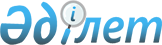 Об утверждении ставок платы за эмиссию в окружающую среду
					
			Утративший силу
			
			
		
					Решение Кызылординского областного маслихата от 15 марта 2017 года № 108. Зарегистрировано Департаментом юстиции Кызылординской области 11 апреля 2017 года № 5786. Утратило силу решением Кызылординского областного маслихата от 29 марта 2018 года № 188
      Сноска. Утратило силу решением Кызылординского областного маслихата от 29.03.2018 № 188 (вводится в действие по истечении десяти календарных дней после дня первого официального опубликования).
      В соответствии со cтатьей 495 Кодекса Республики Казахстан от 10 декабря 2008 года "О налогах и других обязательных платежах в бюджет" (Налоговый кодекс) Кызылординский областной маслихат РЕШИЛ:
      1. Утвердить ставки платы за эмиссию в окружающую среду согласно приложению. 
      2. Признать утратившими силу некоторые решения Кызылординского областного маслихата:
      1) решение Кызылординского областного маслихата от 26 декабря 2008 года № 121 "Об утверждении ставок платы за эмиссию в окружающую среду" (зарегистрированной в государственном реестре нормативных правовых актов за номером 4217, опубликовано в областной газете "Сыр бойы" № 8 от 13 января 2009 года и в газете "Кызылординские вести" № 9 от 20 января 2009 года);
      2) решение Кызылординского областного маслихата от 27 марта 2009 года № 145 "О внесении дополнений в решение Кызылординского областного маслихата от 26 декабря 2008 года № 121 "Об утверждении ставок платы за эмиссию в окружающую среду" (зарегистрированной в государственном реестре нормативных правовых актов за номером 4224, опубликовано в областной газете "Сыр бойы" № 78-79 от 25 апреля 2009 года и в газете "Кызылординские вести" № 65 от 29 апреля 2009 года).
      3. Настоящее решение вводится в действие по истечении десяти календарных дней после дня первого официального опубликования. Ставки платы за эмиссию в окружающую среду
      1. Ставки платы определяются исходя из размера месячного расчетного показателя, установленного на соответствующий финансовый год законом о республиканском бюджете (далее – МРП). 
      2. Ставки платы за выбросы загрязняющих веществ от стационарных источников составляют: 
      3. Ставки платы за выбросы загрязняющих веществ в атмосферный воздух от передвижных источников составляют: 
      4. Ставки платы за сбросы загрязняющих веществ составляют:
      5. Ставки платы за размещение отходов производства и потребления составляют:
					© 2012. РГП на ПХВ «Институт законодательства и правовой информации Республики Казахстан» Министерства юстиции Республики Казахстан
				
      Председатель 12 сессии

Секретарь

      Кызылординского областного

Кызылординского областного

      маслихата

маслихата

      И. Шагиртаев

Н. Байкадамов
Приложениек решению маслихата Кызылординской областиот 15 марта 2017 года № 108
№ п/п 
 Виды загрязняющих веществ 
 Ставки платы за 1 тонну, (МРП) 
 Ставки платы за 1 килограмм, (МРП) 
 1 
 2 
 3 
 4 
 1. 
 Окислы серы 
 20 
 2. 
 Окислы азота 
 20
 3. 
 Пыль и зола 
 10 
 4. 
 Свинец и его соединения 
 3986
 5. 
 Сероводород 
 124 
 6. 
 Фенолы 
 332 
 7. 
 Углеводороды 
 0,32 
 8. 
 Формальдегид 
 332 
 9. 
 Окислы углерода 
 0,32 
 10. 
 Метан 
 0,02 
 11. 
 Сажа 
 24
 12. 
 Окислы железа 
 30 
 13. 
 Аммиак 
 24
 14. 
 Хром шестивалентный 
 798 
 15. 
 Окислы меди 
 598
 16. 
 Бенз(а)пирен 
 996,6 
№ п/п 
 Виды топлива
 Ставка за 1 тонну использованного топлива (МРП) 
 1 
 2 
 3 
 1. 
 Для неэтилированного бензина 
 0,66 
 2. 
 Для дизельного топлива 
 0,9 
 3. 
Для сжиженного, сжатого газа, керосина
 0,48 
№ п/п 
 Виды загрязняющих веществ 
 Ставки платы за 1 тонну (МРП) 
 1 
 2 
 3 
 1. 
 Нитриты 
 1340
 2. 
 Цинк 
 2680
 3. 
 Медь 
 26804 
 4. 
 Биологическая потребность в кислороде 
 8 
 5. 
 Аммоний солевой 
 68
 6. 
 Нефтепродукты 
 536 
 7. 
 Нитраты 
 2 
 8. 
 Железо общее 
 268 
 9. 
 Сульфаты (анион) 
 0,8 
 10. 
 Взвешенные вещества 
 2 
 11. 
 Синтетические поверхностно-активные вещества 
 54 
 12. 
 Хлориды (анион) 
 0,2 
 13. 
 Алюминий 
 54 
№ п/п
Виды отходов
Ставки платы (МРП)
Ставки платы (МРП)
№ п/п
Виды отходов
 за 1 тонну 
за 1 гигабеккерель (Гбк)
1
2
3
4
1.
За размещение отходов производства и потребления на полигонах, в накопителях, санкционированных свалках и специально отведенных местах:
1.1.
Коммунальные отходы (твердые бытовые отходы, канализационный ил очистных сооружений)
0,38
1.2.
Отходы с учетом уровня опасности,
за исключением отходов, указанных
в строке 1.3 настоящего пункта
1.2.1.
"красный" список
14
1.2.2.
"янтарный" список
8
1.2.3
"зеленый" список
2
1.2.4.
не классифицированные
0,9
1.3.
Отходы, по которым при исчислении
платы не учитываются установленные уровни опасности:
1.3.1.
Отходы горнодобывающей промышленности и разработки карьеров (кроме добычи нефти и природного газа):
1.3.1.1.
вскрышные породы
0,004
1.3.1.2.
вмещающие породы
0,026
1.3.1.3.
отходы обогащения
0,02
1.3.1.4.
шлаки, шламы
0,038
1.3.2.
Шлаки, шламы, образуемые на металлургическом переделе при переработке руд, концентратов, агломератов и окатышей, содержащих полезные ископаемые, производстве сплавов и металлов
0,019
1.3.3.
Зола и золошлаки
0,66
1.3.4.
 отходы сельхозпроизводства, в том числе навоз, птичий помет 
0,002
2.
За размещение радиоактивных
отходов, в гигабеккерелях (Гбк):
2.1.
Трансурановые
0,76
2.2.
Алфа-радиоактивные
0,38
2.3.
Бета-радиоактивные
0,04
2.4.
Ампульные радиоактивные источники
0,38